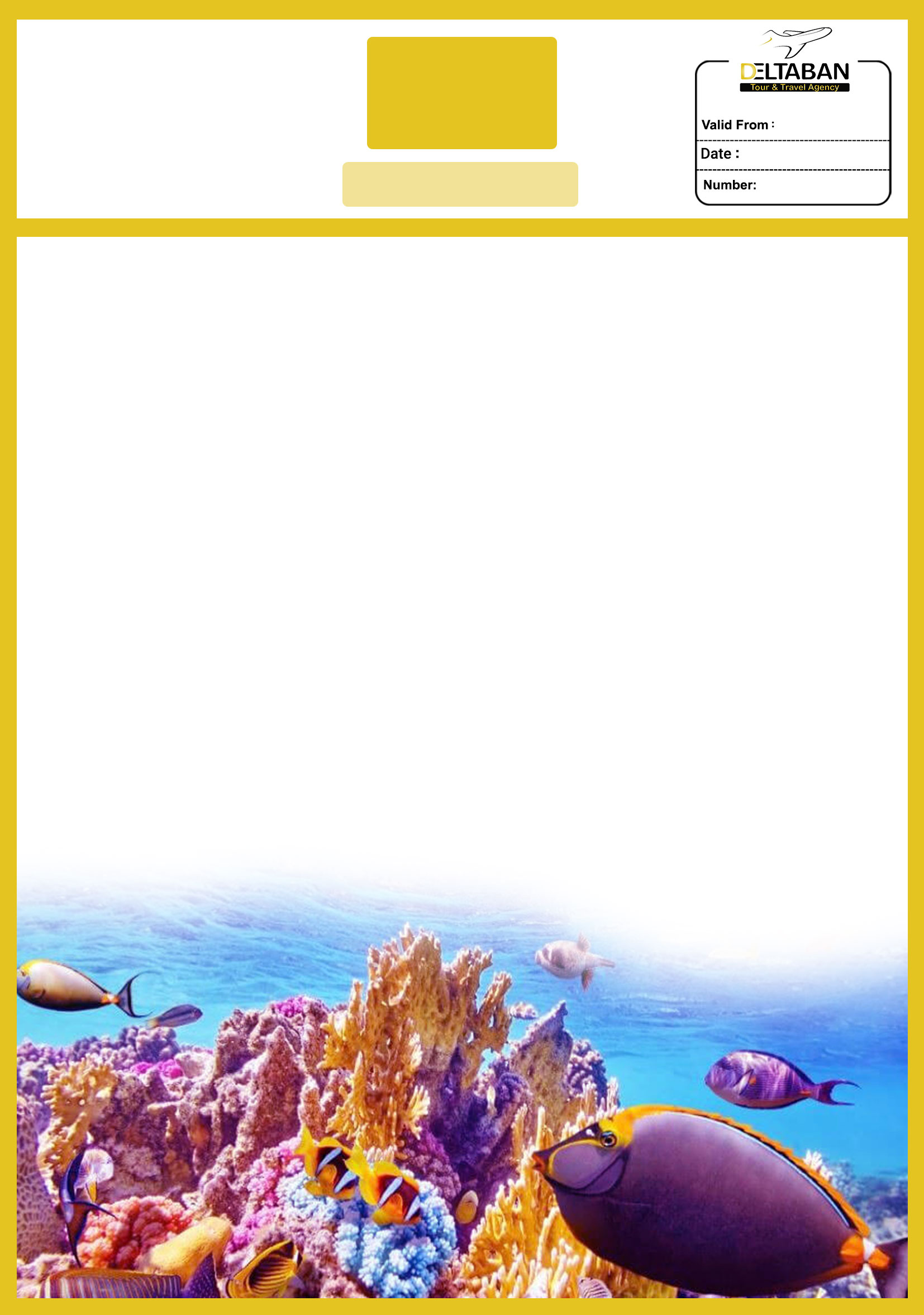 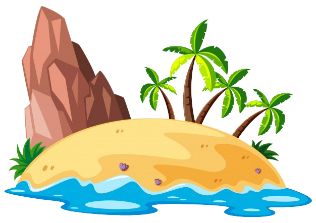 هتل 5* پارمیدا کیشهتل 5* پارمیدا کیشهتل 5* پارمیدا کیشهتل 5* پارمیدا کیشهتل 5* پارمیدا کیشهتل 5* پارمیدا کیشهتل 5* پارمیدا کیشهتل 5* پارمیدا کیشتورروزروزدوتختهسه تختهسه تختهچهارتختهچهارتختهسه شب    (هر نفر)ایام عادیایام عادی1.250.0001.090.0001.090.0001.010.0001.010.000خدماتصبحانه، استقبال فرودگاهی. نهار هر وعده 60.000 تومان.صبحانه، استقبال فرودگاهی. نهار هر وعده 60.000 تومان.صبحانه، استقبال فرودگاهی. نهار هر وعده 60.000 تومان.صبحانه، استقبال فرودگاهی. نهار هر وعده 60.000 تومان.صبحانه، استقبال فرودگاهی. نهار هر وعده 60.000 تومان.صبحانه، استقبال فرودگاهی. نهار هر وعده 60.000 تومان.صبحانه، استقبال فرودگاهی. نهار هر وعده 60.000 تومان.هتل 4* هلیا کیشهتل 4* هلیا کیشهتل 4* هلیا کیشهتل 4* هلیا کیشهتل 4* هلیا کیشهتل 4* هلیا کیشهتل 4* هلیا کیشهتل 4* هلیا کیشتورروزدوتختهدوتختهدوتختهسه تختهسه تختهچهارتختهسه شب    (هر نفر)ایام عادی1.190.0001.190.0001.190.0001.050.0001.050.000990.000خدمات صبحانه، استقبال فرودگاهی. نهار هر وعده 50.000 تومان.صبحانه، استقبال فرودگاهی. نهار هر وعده 50.000 تومان.صبحانه، استقبال فرودگاهی. نهار هر وعده 50.000 تومان.صبحانه، استقبال فرودگاهی. نهار هر وعده 50.000 تومان.صبحانه، استقبال فرودگاهی. نهار هر وعده 50.000 تومان.صبحانه، استقبال فرودگاهی. نهار هر وعده 50.000 تومان.صبحانه، استقبال فرودگاهی. نهار هر وعده 50.000 تومان.